Lundi 30 mars 2020 	– 	Monday, 30th March 2020 	- 	CE1Good morning class ! I hope you’re fine today ! This is our 3rd week together. Have fun !   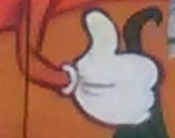 Les temps donnés sont indicatifsFrançaisLe son [ f ] et ses graphiesCopie (10 mn)Copie le texte sans erreur et en respectant le passage à la ligne :" Souffle, souffle la bise, Gonfle la voile. File, file mon bateau, Fend la mer, Comme le font Nos amis les dauphins.» Votre enfant s’auto-corrige. Si des erreurs subsistent, lui montrer le mot concerné.  Dictée n°1 sur le son [ f ]  (15 mn)A dicter à votre enfant (si vous travaillez / télétravaillez et que vous manquez de temps pour ce faire, le fichier audio est sur le site de l’école)" - Le matin, avant de partir à l’école, je bois du café au lait et je mange du pain avec de la confiture. - Le soir je range mes affaires.– Pour faire de la pâtisserie, il faut de la farine. – Quand nous sortons, la maitresse prend des photos. » - Votre enfant s’auto-corrige. Si des erreurs subsistent, lui montrer le mot concerné et lui demander de faire une proposition de correction : il a le droit de regarder dans son mémo français pour la conjugaison.Le présent des verbes en -ir– oir et -re : phase d’apprentissage  (45 mn) Leçon Regarde attentivement la vidéo des fondamentaux sur les verbes en -ir – oir et -rehttps://lesfondamentaux.reseau-canope.fr/discipline/langue-francaise/grammaire/temps-simples-de-lindicatif-prendre-appui-sur-les-regularites/le-presentdes-verbes-en-ir-oir-re.htmlPuis recopie soigneusement sur ton mémo Français (sur une nouvelle page) le début de la leçon (tu écriras la suite demain) : écris le pronom et la terminaison des verbes en rougeEcris et mémorise ces trois verbes (en utilisant notre méthode) : c’est très important ! Tu dois les connaitre par cœur. Exercice 6 et 7 p.53 « Outils pour le français » :  tu as le droit de regarder la rubrique « Je retiens »Attention : exercice 6  il faut lire dans le tableau « elles » Le groupe nominal : réinvestissement   Leçon (rappel)Lis la leçon de ton livre page 52 « Outils pour le français ». Exercice 1 p.32 Mathématiques1- Numération : (10mn)  Écrire le nombre en lettres sur ton cahier : 411  Ecris le nombre de plaques de cent (C), de barres de dix (D) et de cubes unités (U) qu’il faut pour fabriquer : - trois-cent-soixante-douze	               - quatre-cent-vingt-sept		    - cinq-cent-quatre-vingt-quatre2- Calcul mental : (5mn)  Cherche sur ton cahier : 	18 +…= 25 ; 		50 +… = 110 ; 	405 +… = 427  3- Multiplication : prise de conscience de la commutativité (10mn)Regarde les deux dessins. Sans compter les points, lequel penses-tu en a le plus ?Maintenant, pour chaque dessin, sans compter tous les points, écris une multiplication qui t’aiderait à les compter.Maintenant compte le nombre de points. Que peux-tu dire sur tes deux multiplications ?					b-  	                   4- Problèmes : (10 mn)5- Savoir lire l’heure - Entrainement 	2 mn6 – Géométrie / la symétrie : - Entrainement – 10 mn Recopie la figure sur ton cahier puis réponds à la consigne :English – food 10 mnSur le site : https://www.gamestolearnenglish.com/
Aller sur la Fast English / Fast / Food 1 : Entraine-toi à reconnaitre les aliments de plus en plus vite ! Attention : essaie de ne pas lire les mots, écoute-les !Le présent de l’indicatif des verbes en -ir, -oir et -reLe présent de l’indicatif des verbes en -ir, -oir et -reLe présent de l’indicatif des verbes en -ir, -oir et -re          pouvoir          prendre          venirje peux	tu peuxelle peutnous pouvonsvous pouvez	ils peuventje prends	tu prendselle prendnous prenonsvous prenez	ils prennentje viens	tu vienselle vientnous venonsvous venez	ils viennent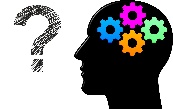 La boite à énigmes 1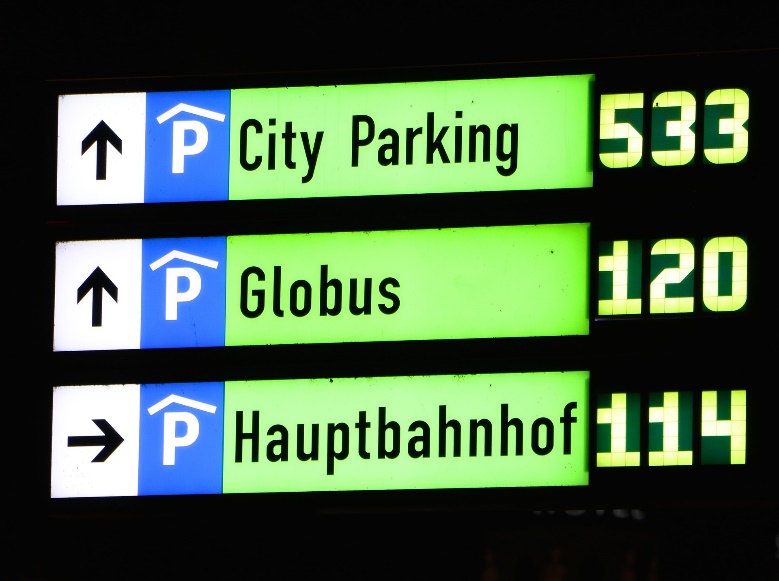 Le nombre indique le nombre de places libres.A-Au city parking, il y a 600 places. Combien de voitures sont garées en ce moment ?B-Combien de places sont libre en ville ? Le nombre indique le nombre de places libres.A-Au city parking, il y a 600 places. Combien de voitures sont garées en ce moment ?B-Combien de places sont libre en ville ? Le nombre indique le nombre de places libres.A-Au city parking, il y a 600 places. Combien de voitures sont garées en ce moment ?B-Combien de places sont libre en ville ? La boite à énigmes 2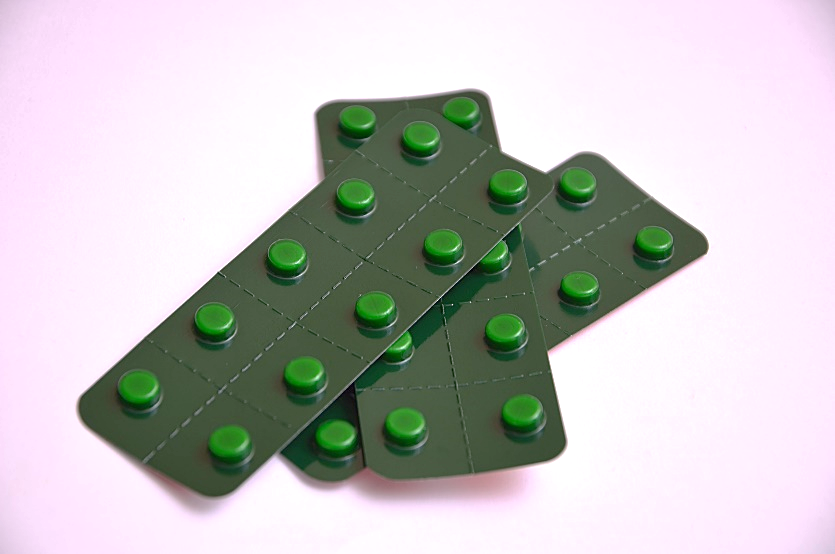 A-Combien de comprimés y a-t-il au total ?B- Si mon docteur me dit de prendre 2 comprimés le matin et le soir, en aurai-je assez pour une semaine ? A-Combien de comprimés y a-t-il au total ?B- Si mon docteur me dit de prendre 2 comprimés le matin et le soir, en aurai-je assez pour une semaine ? A-Combien de comprimés y a-t-il au total ?B- Si mon docteur me dit de prendre 2 comprimés le matin et le soir, en aurai-je assez pour une semaine ? A-Combien de comprimés y a-t-il au total ?B- Si mon docteur me dit de prendre 2 comprimés le matin et le soir, en aurai-je assez pour une semaine ? 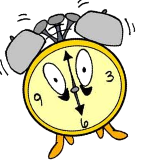 HORODATOR HORODATOR 9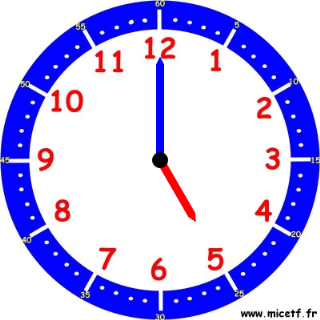 Quelle heure sera-t-il si on ajoute 1/2 heure ? Il sera : …………………Quelle heure sera-t-il si on ajoute 1/2 heure ? Il sera : …………………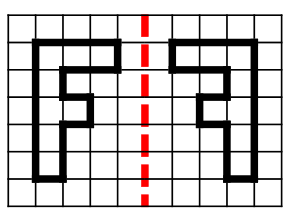 LE MIROIR 2Trace la figure symétrique par rapport à l’axe rouge:Trace la figure symétrique par rapport à l’axe rouge:Trace la figure symétrique par rapport à l’axe rouge: